  Fiche parents e-Bug : Les papillomavirus Humains (HPV)Cette fiche constitue une ressource pédagogique destinée à vous guider pour aider votre enfant à mieux comprendre et assimiler les notions vues en classe en lien avec les papillomavirus humains (HPV).Contenu de la ficheDes paroles de parents illustrant certains questionnements que vous pourriez avoir.Un récapitulatif des informations clés à retenir.Des liens utiles et validés pour approfondir si vous le souhaitez.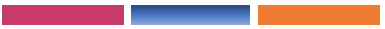 Pour nous contacter : e-bug@chu-nice.frSuivez-nous :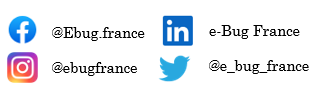 e-Bug, une ressource éducative gratuite en lignee-Bug (https://www.e-bug.eu/fr-fr) est un site internet proposant des ressources éducatives gratuites sur le thème des microbes et de la transmission, la prévention et le traitement des infections. Ce site comporte des ressources à destination des enseignants mais aussi une partie directement utilisable par les élèves afin qu’ils puissent apprendre en étant acteurs et tout en s’amusant. Ils y trouveront des activités ludiques comme des jeux, des expériences à réaliser à domicile, des animations, des interviews ou encore des fiches de révision.Une source fiablee-Bug représente un canal d’information officiel sur le thème des microbes, de la transmission et de la prévention des infections. Les outils sont basés sur des preuves et relus par nos partenaires institutionnels comme les ministères de la santé, de l’éducation, de l’agriculture et de l’environnement ainsi que plusieurs sociétés savantes.
(https://www.e-bug.eu/fr-fr/les-partenaires)Autres fiches disponibles(https://www.e-bug.eu/fr-fr/fiches-parents-college)À la rencontre des microbesExpliquer le coronavirusHygiène des mainsHygiène respiratoireManger plus sûrLes infections courantesLes infections sexuellement transmissibles (IST)L’utilisation des antibiotiquesLa vaccinationUne seule santé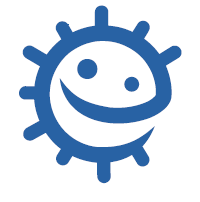 Les papillomavirus humains (HPV)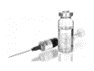 Des interrogations ?« Mon enfant n’a que 12 ans, il n’a pas de rapports sexuels. 
Pourquoi le vacciner ? »Les HPV se transmettent souvent au tout début de la vie sexuelle. Votre enfant sera mieux protégé s’il est vacciné avant ses premiers rapports. La recommandation est donc d’être vacciné, filles et garçons, dès 11 ans. Si la vaccination a lieu après les premiers rapports, la protection qu’elle offre est moindre mais elle présente toujours un intérêt. En effet, le vaccin protège votre enfant contre plusieurs HPV qu’il peut rencontrer tout au long de sa vie. Il empêche ainsi les HPV de se propager et protège les autres.« Le préservatif n’est-il pas suffisant ? »Les HPV peuvent être transmis par la peau non recouverte par un préservatif, par simple contact intime. Le préservatif reste indispensable dans la prévention des autres infections sexuellement transmissibles, mais il ne protège pas complètement contre les papillomavirus.« Le vaccin est-il sûr ? »Avec plus de 15 ans de recul et 300 millions de doses dans le monde (6 millions en France), le vaccin est sûr. L’injection du vaccin peut toutefois provoquer des effets indésirables transitoires, bénins et communs à de nombreux vaccins, comme des douleurs au point d’injection ou plus rarement de la fièvre, des douleurs articulaires ou musculaires.« Comment en parler avec mon enfant ? »En tant que parent, vous pouvez expliquer à votre enfant que certains cancers sont dus à des virus qui se transmettent lors de contacts intimes. La vaccination contre les HPV protège de ces virus, du risque d’infection et de transmission aux autres. Ce qui n’exclut pas d’utiliser le préservatif qui protège contre les autres maladies sexuellement transmissibles. Il est important d’être vacciné avant le début de sa vie sexuelle. C’est pour cela que la vaccination est proposée au collège pour protéger le plus grand nombre d’enfants et limiter le risque de cancers quand ils seront adultes.« Mon enfant n’a pas pu être vacciné durant la campagne, 
où peut-il se faire vacciner ? »La vaccination peut aussi être réalisée par votre médecin à son cabinet, votre pharmacien, infirmier ou sage-femme et dans certains centres de vaccination. Les infos à retenirLes HPV sont des infections sexuellement transmissibles très fréquentes, contractées généralement au tout début de la vie sexuelle. Il existe près de 200 types de HPV dont 12 sont cancérogènes. 80 % des hommes et des femmes seront infectés à un moment de leur vie. Si les infections HPV disparaissent la plupart du temps naturellement, en quelques mois, elles peuvent persister dans certains cas et évoluer vers un cancer (col de l’utérus, vagin, vulve, anus, pénis, sphère ORL).
La vaccination (2 doses à 6 mois d’intervalle) est vivement recommandée pour les filles et pour les garçons, dès 11 ans, car elle permet d’éviter jusqu’à 90 % des infections HPV à l’origine des cancers. Jusqu’à 19 ans un rattrapage est recommandé.Liens utiles Pages e-Bug : quiz HPV, IST, vaccination Sites internet :HPV, comprendre et prévenirVaccination Info ServiceActivités à la maisonQuiz « les papillomavirus humains »